INDICAÇÃO N.º: Manutenção na iluminação pública na Rua Zoraida de Barros Nardi, altura do número 711, no Jardim Guaíba.CONSIDERANDO que este Vereador foi procurado por um munícipe que reclama sobre a falta de iluminação no local acima indicado. Para expor seu pedido encaminhou a foto abaixo: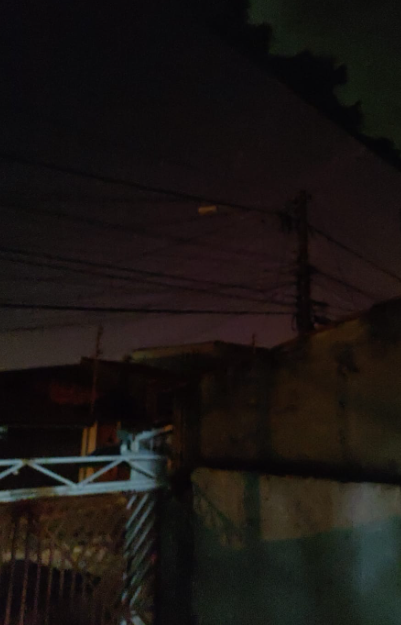 CONSIDERANDO que iluminação pública é fator importante para inibir atos criminosos;INDICO ao Exmo. Sr. Prefeito Municipal, através do setor competente, que seja realizada a manutenção na iluminação pública no local acima mencionado.Sala das Sessões, 24 de maio de 2022.PÉRICLES RÉGISVEREADOR